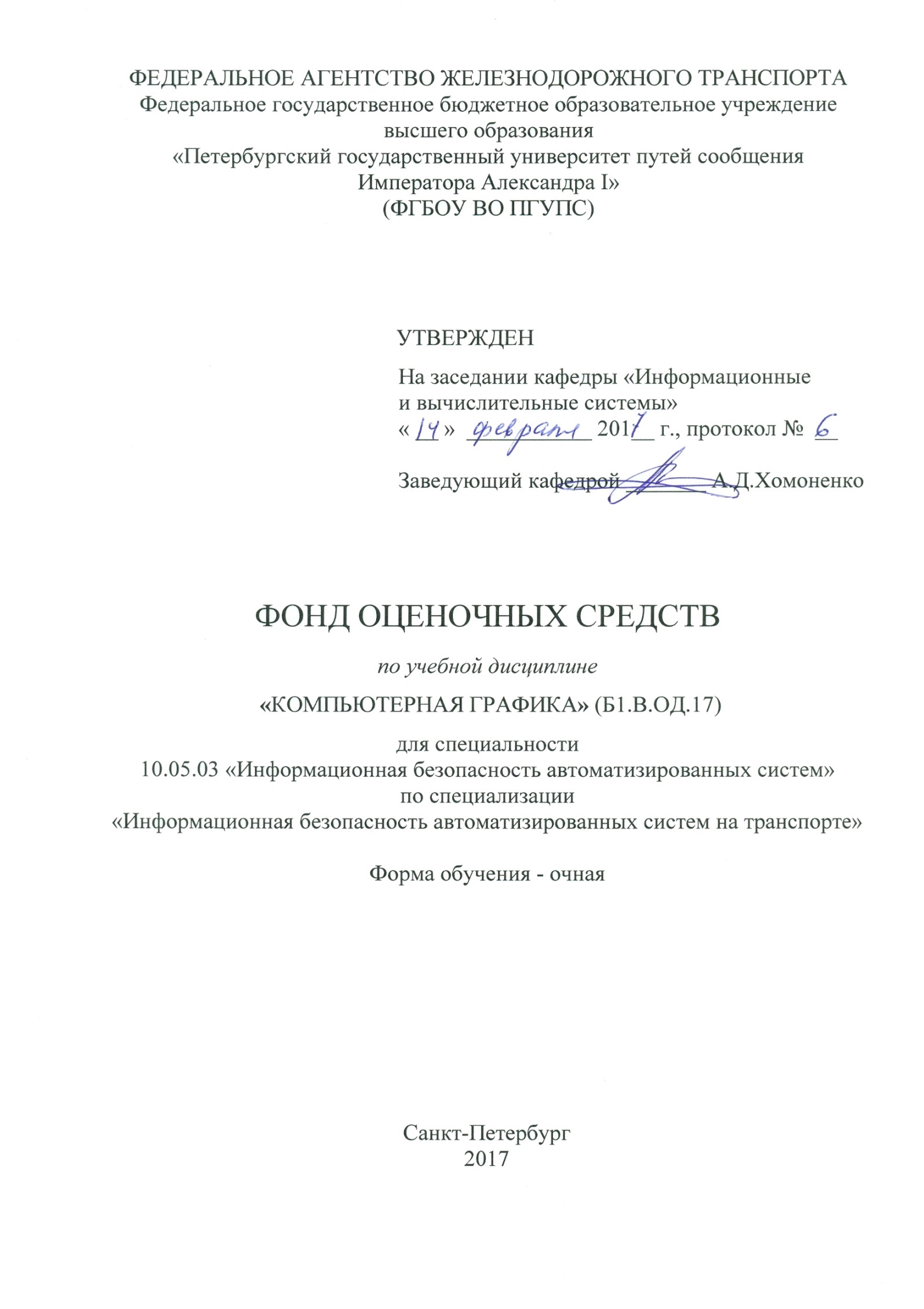 РАБОЧАЯ ПРОГРАММА дисциплины«КОМПЬЮТЕРНАЯ ГРАФИКА» (Б1.В.ОД.3) для специальности10.05.03 «Информационная безопасность автоматизированных систем» по специализации «Информационная безопасность автоматизированных систем на транспорте» Форма обучения - очнаяСанкт-Петербург2017Рабочая программа рассмотрена и обсуждена на заседании кафедры«Информационные и вычислительные системы»Протокол № __ от «___» _________ 201 __ г.Программа актуализирована и продлена на 201__/201__ учебный год (приложение).Рабочая программа рассмотрена и обсуждена на заседании кафедры«Информационные и вычислительные системы»Протокол № __ от «___» _________ 201 __ г.Программа актуализирована и продлена на 201__/201__ учебный год (приложение).Рабочая программа рассмотрена и обсуждена на заседании кафедры«Информационные и вычислительные системы»Протокол № __ от «___» _________ 201 __ г.Программа актуализирована и продлена на 201__/201__ учебный год (приложение).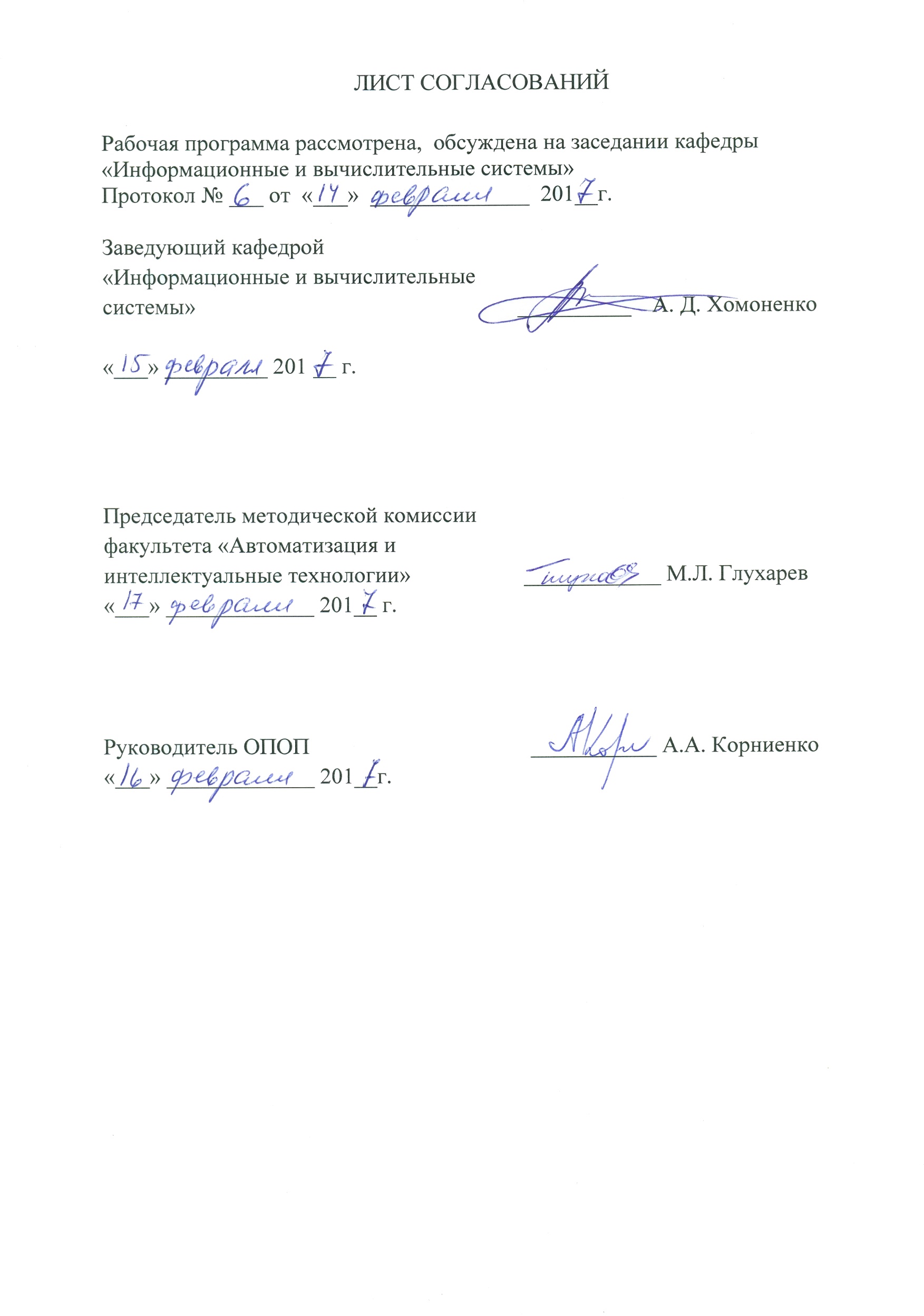 4. Объем дисциплины и виды учебной работы5. Содержание и структура дисциплины5.1 Содержание дисциплины5.2 Разделы дисциплины и виды занятий6. Перечень учебно-методического обеспечения для самостоятельной работы обучающихся по дисциплине7. Фонд оценочных средств для проведения текущего контроля успеваемости и промежуточной аттестации обучающихся по дисциплинеФонд оценочных средств по дисциплине «Компьютерная графика» является неотъемлемой частью рабочей программы и представлен отдельным документом, рассмотренным на заседании кафедры и утвержденным заведующим кафедрой.8. Перечень основной и дополнительной учебной литературы, нормативно-правовой документации и других изданий, необходимых для освоения дисциплины8.1 Перечень основной учебной литературы, необходимой для освоения дисциплины1.	Основы современных компьютерных технологий / Учебник под ред. проф. А.Д. Хомоненко. – СПб.: КОРОНА принт, 2009. – 672 с.2.	Горнаков С. DirectX9. Уроки программирования на С++. – СПб.: БХВ-Петербург, 2005. – 400 с.3.	Хомоненко А. Д. Методы сжатия изображений: Учебное пособие. СПб.: ПГУПС, 2010. – 39 с.8.2 Перечень дополнительной учебной литературы, необходимой для освоения дисциплины1. Компьютерная графика: учебное пособие / А.Д. Хомоненко, Г.А.  Брякалов, А.И.  Захаров А.И., С.В. Матвеев, Д.Ю. Старобинец; под общ. ред. А.Д. Хомоненко. – СПб.: ВКА имени А.Ф.Можайского, 2014. – 187 с.2.	Поляков А., Брусенцев В. Программирование графики: GDI+ и DirectX. – СПб.: БХВ-Петербург, 2004 - 368c.3.	 Ватолин Д., Ратушняк А., Смирнов М., Юкин В. Методы сжатия данных. Устройство архиваторов, сжатие изображений и видео. – М.: ДИАЛОГ-МИФИ, 2003. – 384 с.4.	Порев В.Н. Компьютерная графика. – СПб.: БХВ-Петербург, 2004. – 432 с.8.3 Перечень нормативно-правовой документации, необходимой для освоения дисциплины   1. ГОСТ 2.105-95. ЕСКД. Общие требования к текстовым документам.8.4 Другие издания, необходимые для освоения дисциплиныДругие издания, необходимые, для изучения дисциплины, не требуются.9. Перечень ресурсов информационно-телекоммуникационной сети «Интернет», необходимых для освоения дисциплины1. Любые поисковые системы сети  «Интернет». 2. Библиотечный ресурс с учебной литературой. Режим доступа http://www.twirpx.com, свободный.10. Методические указания для обучающихся по освоению дисциплиныПорядок изучения дисциплины следующий:Освоение разделов дисциплины производится в порядке, приведенном в разделе 5 «Содержание и структура дисциплины». Обучающийся должен освоить все разделы дисциплины с помощью учебно-методического обеспечения, приведенного в разделах 6, 8 и 9 рабочей программы. Для формирования компетенций обучающийся должен представить выполненные типовые контрольные задания или иные материалы, необходимые для оценки знаний, умений, навыков и (или) опыта деятельности, предусмотренные текущим контролем (см. фонд оценочных средств по дисциплине).По итогам текущего контроля по дисциплине, обучающийся должен пройти промежуточную аттестацию (см. фонд оценочных средств по дисциплине).11. Перечень информационных технологий, используемых при осуществлении образовательного процесса по дисциплине, включая перечень программного обеспечения и информационных справочных системПеречень информационных технологий, используемых при осуществлении образовательного процесса по дисциплине «Компьютерная графика»:- технические средства – персональные компьютеры, проектор; - методы обучения с использованием информационных технологий:   компьютерные практические занятия.- перечень Интернет-сервисов и электронных ресурсов:  поисковые системы, электронная почта, электронные учебные и      учебно-методические материалы.Все обучающиеся имеют доступ к электронным учебно-методическим комплексам (ЭУМК) по изучаемой дисциплине согласно персональным логинам и паролям.Каждый обучающийся обеспечен доступом к электронно-библиотечной системе (ЭБС) через сайт Научно-технической библиотеки Университета http://library.pgups.ru/, содержащей основные издания по изучаемой дисциплине.ЭБС обеспечивает возможность индивидуального доступа для каждого обучающегося из любой точки, в которой имеется доступ к сети Интернет.Кафедра «Информационные и вычислительные системы» обеспечена необходимым комплектом лицензионного программного обеспечения: Microsoft Windows 7;Microsoft Word 2010;Microsoft Excel 2010;Microsoft PowerPoint 2010;Microsoft Access 2010.Кроме того, используется свободное ПО DirectX, распространяемое по лицензии GPL (General Public License – Генеральная публичная лицензия).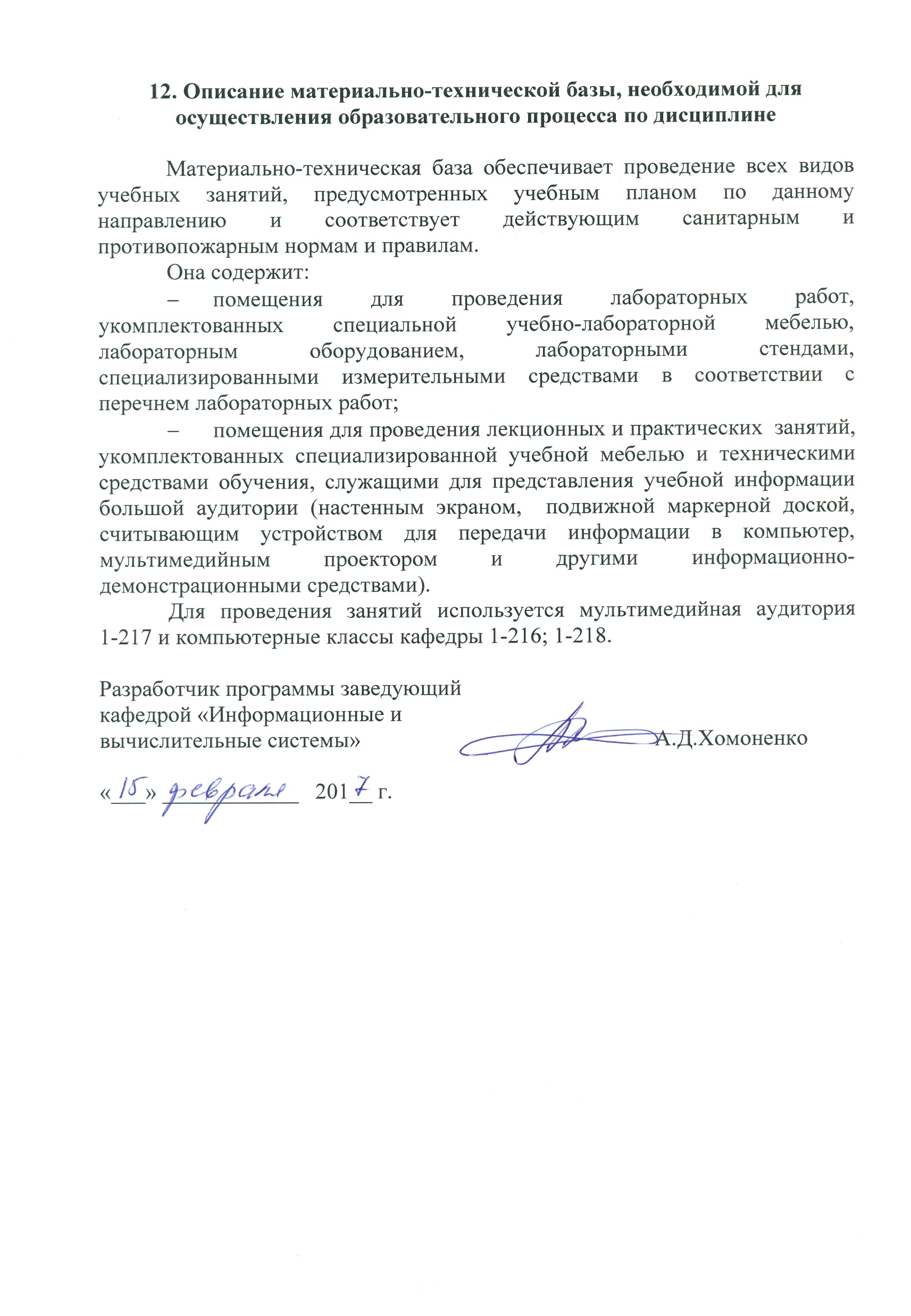 Заведующий кафедрой«Информационные и вычислительные системы»____________А. Д. Хомоненко«___» _________ 201 __ г.Заведующий кафедрой«Информационные и вычислительные системы»____________А. Д. Хомоненко«___» _________ 201 __ г.Заведующий кафедрой«Информационные и вычислительные системы»____________А. Д. Хомоненко«___» _________ 201 __ г.Цель и задачи дисциплиныРабочая программа составлена в соответствии с ФГОС ВО, утвержденным «01» декабря 2016 г., приказ № 1509 по специальности 10.05.03 «Информационная безопасность автоматизированных систем», по дисциплине «Компьютерная графика».Целью изучения дисциплины «Компьютерная графика» является приобретение теоретических знаний о моделях, алгоритмах и методах проектирования и обработки графических изображений; формирование практических навыков программирования приложений для работы с изображениями с применением графических библиотек; повышение профессиональной эрудиции по применению графических систем.Для достижения поставленной цели решаются следующие задачи:- изучение средств компьютерной графики, цветовых моделей, форматов графической информации, способов создания фотореалистических изображений;- ознакомление с алгоритмами преобразования графической информации для ее сжатия;- овладение приемами программирования изображений с помощью графических библиотек и современных графических систем.2. Перечень планируемых результатов обучения по дисциплине, соотнесенных с планируемыми результатами освоения основной образовательной программыПланируемыми результатами обучения по дисциплине являются: приобретение знаний, умений, навыков и/или опыта деятельности.В результате освоения дисциплины обучающийся должен:ЗНАТЬ:−	основные понятия и методы преобразования координат изображений в компьютерной графике;−	характеристики средств компьютерной графики, цветовых моделей, важнейшие форматы графической информации;−	основные алгоритмы сжатия изображений с потерями и без потерь;−	технологию применения графических библиотек для разработки приложений по созданию компьютерных изображений.УМЕТЬ:−	разрабатывать приложения по созданию компьютерных изображений с применением графической библиотеки DirectX;−	применять основные алгоритмы сжатия информации для выполнения кодирования и декодирования;−	выполнять основные преобразования координат изображений на плоскости и в пространстве.ВЛАДЕТЬ:−	навыками самостоятельной работы по применению средств компьютерной графики;−	навыками по разработке приложений для создания и обработки компьютерных изображений.Приобретенные знания, умения, навыки и/или опыт деятельности, характеризующие формирование компетенций, осваиваемые в данной дисциплине, позволяют решать профессиональные задачи, приведенные в соответствующем перечне по видам профессиональной деятельности в п. 2.4 основной профессиональной образовательной программы (ОПОП).Изучение дисциплины направлено на формирование следующих компетенций:способность применять языки, системы и инструментальные средства программирования в профессиональной деятельности (ОПК-3);способность к освоению новых образцов программных, технических средств и информационных технологий (ОПК-8);способность применять знания в области электроники и схемотехники, технологий, методов и языков программирования, технологий связи и передачи данных при разработке программно-аппаратных компонентов защищенных автоматизированных систем в сфере профессиональной деятельности (ПК-10).Область профессиональной деятельности обучающихся, освоивших данную дисциплину, приведена в п. 2.1 ОПОП.           Объекты профессиональной деятельности обучающихся, освоивших данную дисциплину, приведены в п. 2.2 ОПОП.3. Место дисциплины в структуре основной образовательной программыДисциплина «Компьютерная графика» (Б1.В.ОД.3) относится к вариативной части и является обязательной дисциплиной обучающегося.Вид учебной работыВсего часовСеместрВид учебной работыВсего часовVIКонтактная работа (по видам учебных занятий)В том числе: лекции (Л) лабораторные работы (ЛР)501634501634Самостоятельная работа (СРС) (всего)2222Форма контроля знанийзачетОбщая трудоемкость: час/з.е.72/272/2№п/пНаименование раздела дисциплиныСодержание раздела1Понятия и средства компьютерной графикиПонятия компьютерной графики. Устройства ввода и вывода графических изображений. Понятие цветовой модели. Типы цветных объектов. Задание цветов. Интерполяция цветов. Основные форматы графической информации. Форматы BMP и JPEG.2Координаты и преобразованияСистемы координат. Двумерные преобразования. Двумерные преобразования в однородных координатах. Трехмерные координаты. Проекции. Геометрические преобразования растровых картин.3Создание фотореалистических изображенийАлгоритмы визуализации. Отсечение нелицевых граней. Алгоритм удаления поверхностей с Z-буфером. Алгоритмы упорядочения. Отсечение отрезков.Модели освещения. Модели закраски. Метод Гуро. Метод Фонга. Тени. Обратная трассировка лучей4Преобразование графической информацииТипы преобразований информации. Сжатие без потерь. Алгоритмы RLE, Хаффмана, LZW. Методы сжатия с потерями. Дискретное косинусное преобразование. Многостадийные алгоритмы сжатия.5Разработка графических программХарактеристика графических систем. Характеристика  и основные понятия DirectX. 2D и 3D моделирование. Программирование DirectX на C++.  № п/пНаименование раздела дисциплиныЛЛРСРС1Понятия и средства компьютерной графики2022Координаты и преобразования41243Создание фотореалистических изображений41244Преобразование графической информации4645Разработка графических программ248Итого:163422№п/пНаименование разделаПеречень учебно-методического обеспечения1Понятия и средства компьютерной графики1. Конспект лекций.2. Основы современных компьютерных технологий / Учебник под ред. проф. А.Д. Хомоненко. – СПб.: КОРОНА принт, 2009. – 672 с.3. Хомоненко А. Д. Методы сжатия изображений: Учебное пособие. СПб.: ПГУПС, 2010. – 39 с.4. Компьютерная графика: учебное пособие / А.Д. Хомоненко, Г.А.  Брякалов, А.И.  Захаров А.И., С.В. Матвеев, Д.Ю. Старобинец; под общ. ред. А.Д. Хомоненко. – СПб.: ВКА имени А.Ф.Можайского, 2014. – 187 с.2Координаты и преобразования1. Конспект лекций.2. Основы современных компьютерных технологий / Учебник под ред. проф. А.Д. Хомоненко. – СПб.: КОРОНА принт, 2009. – 672 с.3. Хомоненко А. Д. Методы сжатия изображений: Учебное пособие. СПб.: ПГУПС, 2010. – 39 с.4. Компьютерная графика: учебное пособие / А.Д. Хомоненко, Г.А.  Брякалов, А.И.  Захаров А.И., С.В. Матвеев, Д.Ю. Старобинец; под общ. ред. А.Д. Хомоненко. – СПб.: ВКА имени А.Ф.Можайского, 2014. – 187 с.3Создание фотореалистических изображений1. Конспект лекций.2. Основы современных компьютерных технологий / Учебник под ред. проф. А.Д. Хомоненко. – СПб.: КОРОНА принт, 2009. – 672 с.3. Хомоненко А. Д. Методы сжатия изображений: Учебное пособие. СПб.: ПГУПС, 2010. – 39 с.4. Компьютерная графика: учебное пособие / А.Д. Хомоненко, Г.А.  Брякалов, А.И.  Захаров А.И., С.В. Матвеев, Д.Ю. Старобинец; под общ. ред. А.Д. Хомоненко. – СПб.: ВКА имени А.Ф.Можайского, 2014. – 187 с.4Преобразование графической информации1. Конспект лекций.2. Основы современных компьютерных технологий / Учебник под ред. проф. А.Д. Хомоненко. – СПб.: КОРОНА принт, 2009. – 672 с.3. Хомоненко А. Д. Методы сжатия изображений: Учебное пособие. СПб.: ПГУПС, 2010. – 39 с.4. Компьютерная графика: учебное пособие / А.Д. Хомоненко, Г.А.  Брякалов, А.И.  Захаров А.И., С.В. Матвеев, Д.Ю. Старобинец; под общ. ред. А.Д. Хомоненко. – СПб.: ВКА имени А.Ф.Можайского, 2014. – 187 с.5Разработка графических программ1. Конспект лекций.2. Основы современных компьютерных технологий / Учебник под ред. проф. А.Д. Хомоненко. – СПб.: КОРОНА принт, 2009. – 672 с.3. Хомоненко А. Д. Методы сжатия изображений: Учебное пособие. СПб.: ПГУПС, 2010. – 39 с.4. Компьютерная графика: учебное пособие / А.Д. Хомоненко, Г.А.  Брякалов, А.И.  Захаров А.И., С.В. Матвеев, Д.Ю. Старобинец; под общ. ред. А.Д. Хомоненко. – СПб.: ВКА имени А.Ф.Можайского, 2014. – 187 с.